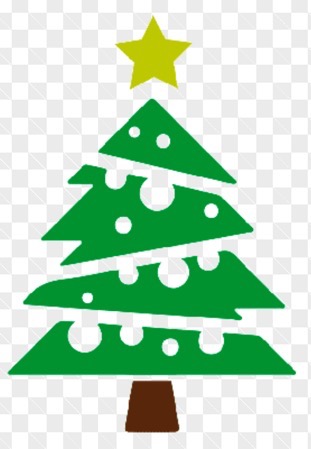 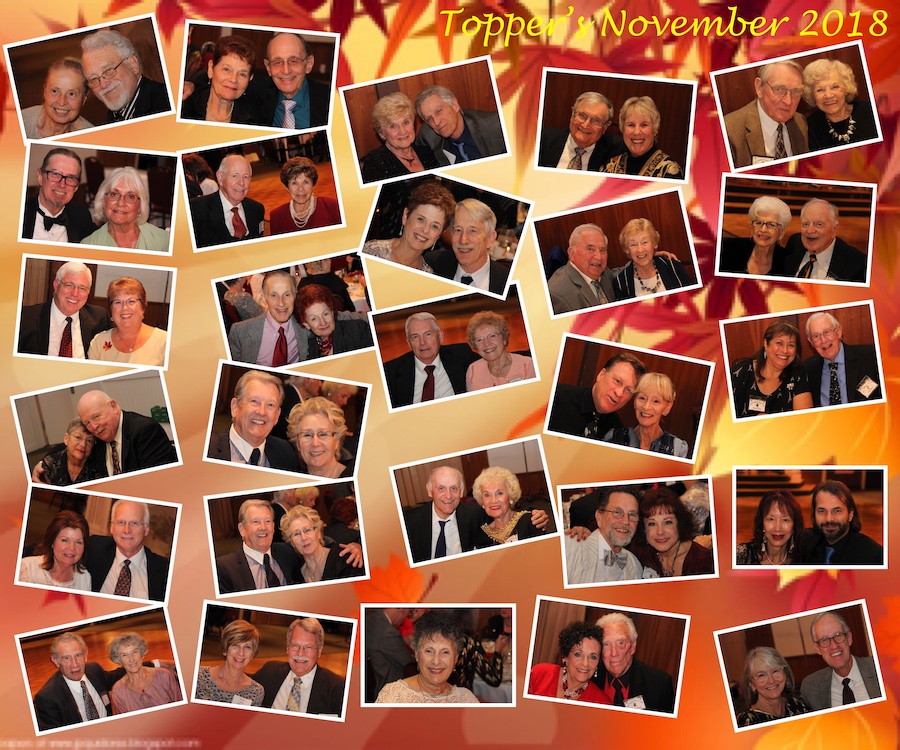 Our Previous
Dance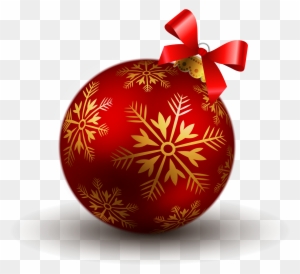 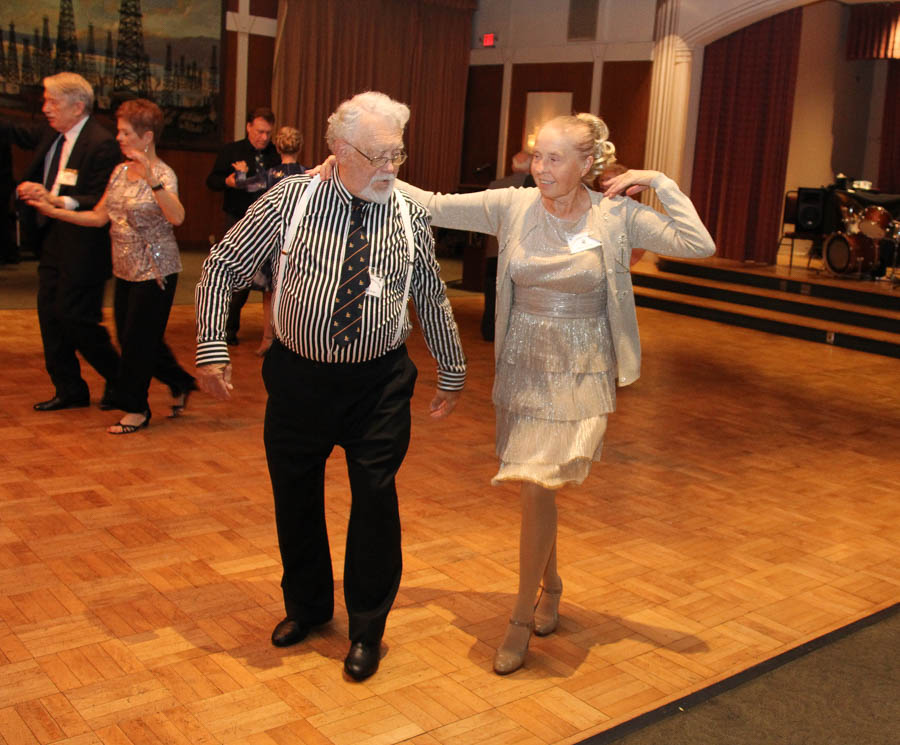 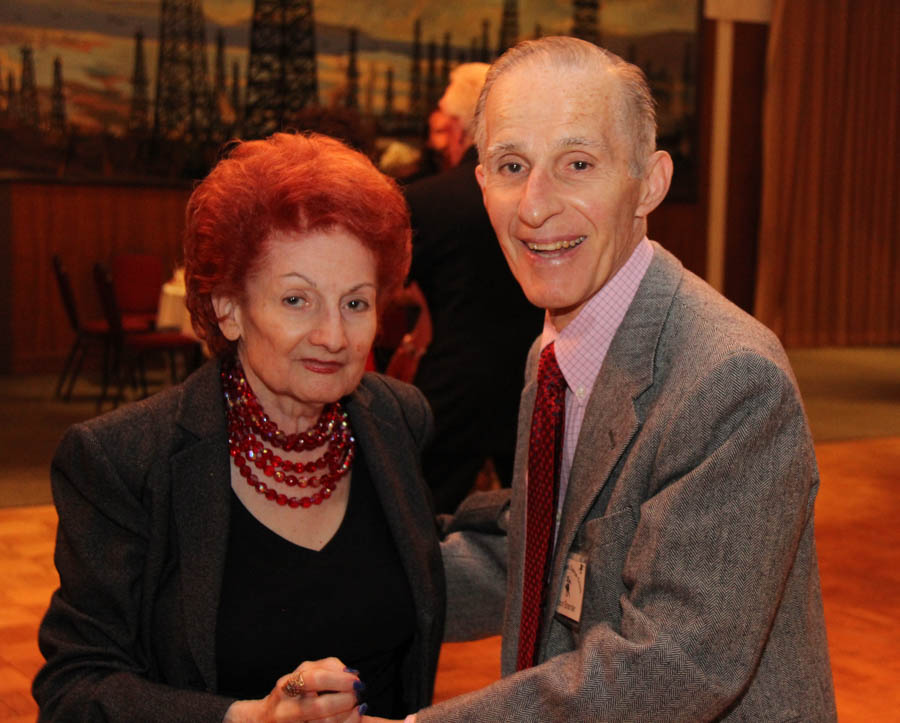 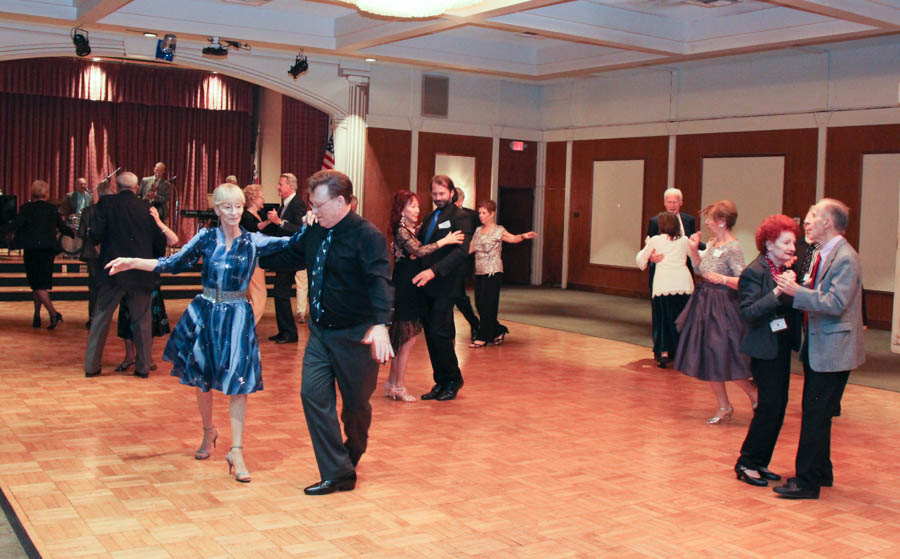 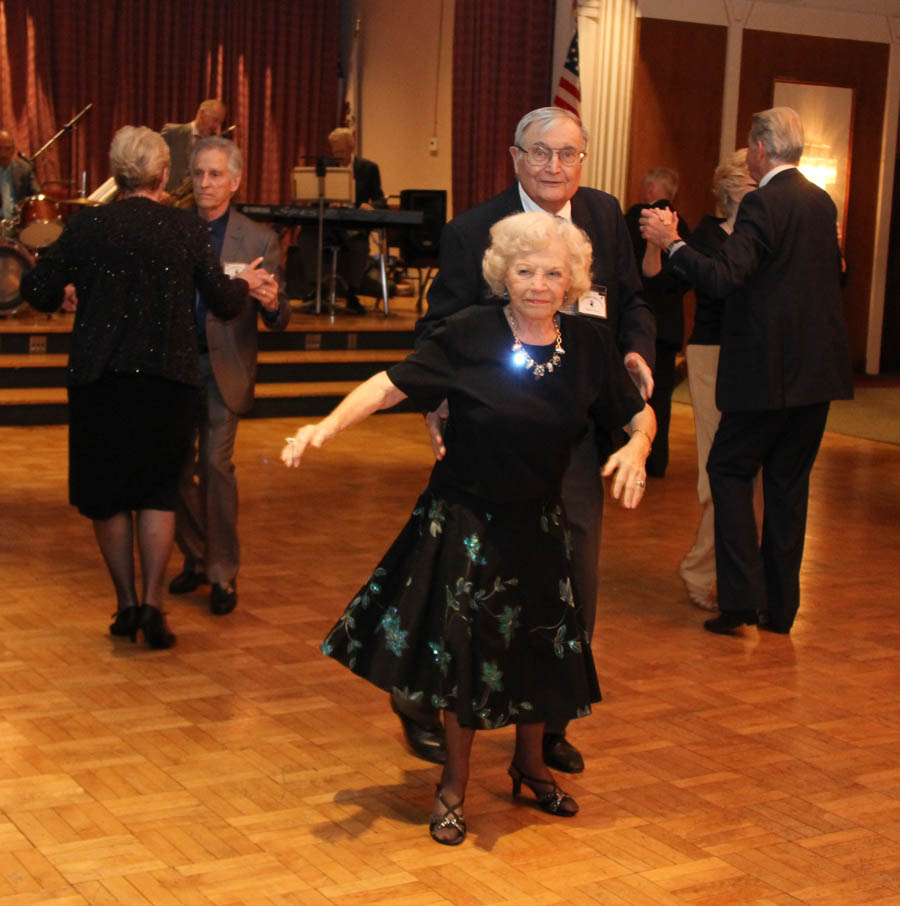 ccasion!